The Spill videohttp://video.gpb.org/video/2365202622/Essay question: How were populations (including humans) affected by the spill?https://www.ted.com/talks/siddhartha_roy_science_in_service_to_the_public_goodenvironmental decision making Video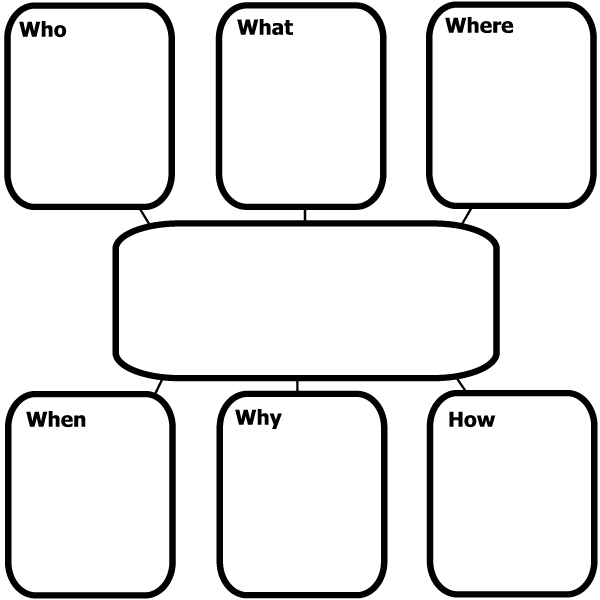 